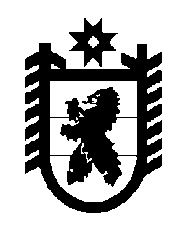 Российская Федерация Республика Карелия    УКАЗГЛАВЫ РЕСПУБЛИКИ КАРЕЛИЯОб Инвестиционной декларацииРеспублики КарелияВ целях создания в Республике Карелия благоприятного инвестиционного климата и во исполнение пунктов 5 и 6 перечня поручений Президента Российской Федерации по итогам заседания Государственного совета Российской Федерации 27 декабря 2012 года от            31 января 2013 года № Пр-144ГС, постановляю:Утвердить прилагаемую Инвестиционную декларацию Республики Карелия.          Глава Республики  Карелия                                                                 А.П. Худилайненг. Петрозаводск16 января 2014 года№ 3Утверждена  Указом Главы Республики Карелияот 16 января 2014 года № 3Инвестиционная декларация Республики КарелияНастоящая Инвестиционная декларация Республики Карелия разработана в целях создания на территории Республики Карелия благоприятного инвестиционного климата, способствующего повышению инвестиционной привлекательности республики и увеличению притока инвестиций в региональную экономику.1. Правовые отношения, связанные с ведением инвестиционной деятельности, осуществляемой в форме капитальных вложений, на территории Республики Карелия  регулируются Конституцией Российской Федерации, международными договорами Российской Федерации, федеральными законами, иными нормативными правовыми актами Российской Федерации, Конституцией Республики Карелия, законами Республики Карелия, иными нормативными правовыми актами Республики Карелия.2. Взаимодействие органов государственной власти Республики Карелия 
с субъектами предпринимательской и инвестиционной деятельности осуществляется на основе принципов: равенства – недискриминационного подхода ко всем субъектам предпринимательской и инвестиционной деятельности в рамках заранее определенной и публичной системы приоритетов; вовлеченности – участия субъектов предпринимательской и инвести-ционной деятельности в процессах подготовки и оценки реализации затрагивающих их интересы решений органов государственной власти Республики Карелия; прозрачности – общедоступности документированной информации органов государственной власти Республики Карелия (за исключением сведений, относимых к информации ограниченного доступа в соответствии с федеральным законодательством); наибольшего благоприятствования (эффективной практики) – ориентации административных процедур и правового регулирования на лучшую, с точки зрения интересов субъектов предпринимательской и инвестиционной деятельности, практику взаимодействия органов государст-венной власти субъектов Российской Федерации с субъектами предпринимательской и инвестиционной деятельности.3. Республика Карелия гарантирует обеспечение и защиту прав и интересов субъектов предпринимательской и инвестиционной деятельности в соответствии  с действующим законодательством Российской Федерации и Республики Карелия.24.  Субъектам предпринимательской и инвестиционной деятельности как российским, так и иностранным на территории Республики Карелия в соответствии с действующим законодательством Российской Федерации и Республики Карелия предоставляются гарантии:равных прав при осуществлении инвестиционной деятельности;гласности в обсуждении инвестиционных проектов и открытости процедуры принятия решений о предоставлении государственной поддержки инвестиционной деятельности;права обжаловать в суд решения и действия (бездействие) органов государственной власти Республики Карелия, органов местного самоуправления муниципальных образований в Республике Карелия и их должностных лиц;защиты капитальных вложений;безопасности осуществления предпринимательской и инвестиционной деятельности;доступа к публичной информации органов государственной власти Республики Карелия;участия в процессах подготовки и оценки реализации затрагивающих их интересы решений органов государственной власти Республики Карелия;самостоятельного определения направлений, форм и объемов капитальных вложений;невмешательства органов государственной власти Республики Карелия, органов местного самоуправления муниципальных образований в Республике Карелия и их должностных лиц в деятельность субъектов предпринимательской и инвестиционной деятельности по заключению договоров (контрактов), выбор ими контрагентов и определение взаимных обязательств;сохранения в силе условий инвестиционных соглашений до полного их исполнения в случае изменений законодательства Республики Карелия, ограничивающих права субъектов инвестиционной деятельности, ухудшающих предоставленные им ранее условия инвестирования (за исключением случаев, когда вносятся изменения в нормативы (правила) по безопасному ведению работ, охране недр, окружающей природной  среды и здоровья населения);проведения переговоров в случаях нарушения прав и интересов субъектов предпринимательской и инвестиционной деятельности, в том числе в случаях возникновения проблемных ситуаций, спорных вопросов при реализации инвестиционных проектов.5. В Республике Карелия действует установленная в соответствии с  законодательством Российской Федерации и Республики Карелия система мер государственной поддержки субъектов предпринимательской и инвестиционной деятельности, в рамках которой поддержка инвестиционной деятельности на территории региона осуществляется в формах:3предоставление налоговых льгот по региональным налогам;предоставление преимуществ в виде установления пониженной ставки налога на прибыль организаций в части, зачисляемой в бюджет Республики Карелия;предоставление на конкурсной основе государственных гарантий Республики Карелия по инвестиционным проектам;предоставление субсидий из бюджета Республики Карелия на частичное возмещение затрат по уплате процентов по кредитам, полученным для финансирования инвестиционных проектов;предоставление инвестиционного налогового кредита по налогу на прибыль организаций по налоговой ставке, установленной для зачисления указанного налога в бюджет Республики Карелия, и региональным налогам;предоставление льготных условий пользования землей и иным недвижимым имуществом;предоставление субсидий из бюджета Республики Карелия на частичное возмещение затрат по выполнению кадастровых работ.6. Субъектам предпринимательской и инвестиционной деятельности в Республике Карелия оказывается информационная поддержка, в том числе путем предоставления информации об экономике региона, о текущем состоянии инвестиционной деятельности, инвестиционном законодательстве, проектах, предлагаемых для инвестирования, земельных участках и промышленных площадках для возможного использования 
в инвестиционных целях, минерально-сырьевой базе республики через специализированные электронные ресурсы. 7. Институциональная инфраструктура сопровождения и поддержки субъектов предпринимательской и инвестиционной деятельности, привлечения инвестиций в Республику Карелия представлена Гарантийным фондом Республики Карелия (фондом поручительств), Бизнес-инкубатором Республики Карелия, Торгово-промышленной палатой Республики Карелия, ОАО «Корпорация развития Республики Карелия» и будет расширена за счет создающихся на территории региона промышленных парков, многофункционального центра предоставления государственных и муниципальных услуг (включая предоставление услуг при формировании земельных участков, выдаче градостроительных планов, разрешений на строительство и ввод объектов капитального строительства) Республики Карелия с организацией сети территориальных представительств в городских и крупных сельских поселениях республики, работающих по принципу «одного окна».8. Преодоление излишних административных барьеров и оптимизация разрешительных процедур в строительстве (в том числе выдачи разрешительной документации для субъектов инвестиционной деятельности) на территории Республики Карелия осуществляются через систему программных мероприятий по регламентации, упрощению и сокращению сроков  предоставления  государственных  и  муниципальных услуг в области 4градостроительной деятельности; разработке документов территориального планирования, правил землепользования и застройки, а также нормативов градостроительного проектирования муниципальных образований.9. Ускорение социально-экономического развития Республики Карелия планируется за счет создания благоприятных условий для субъектов предпринимательской и инвестиционной деятельности, в том числе путем реализации кластерного (формирование туристского кластера на основе создания в республике особой экономической зоны туристско-рекреационного типа) и зонально-территориального (создание зон территориального развития в Республике Карелия) подходов на территории региона._______________